КР1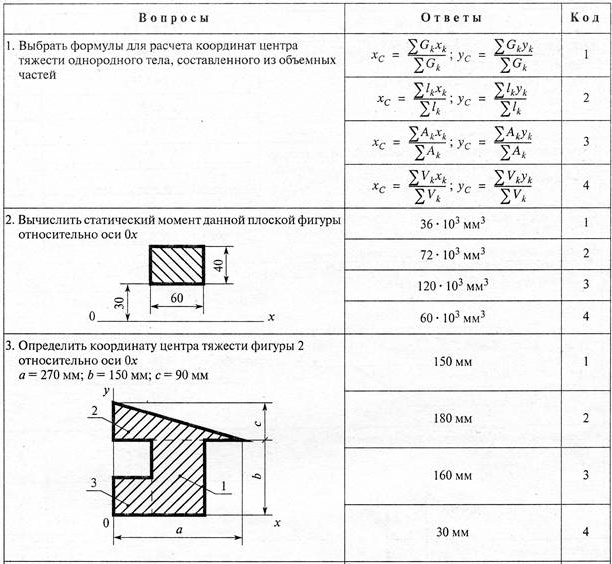 КР2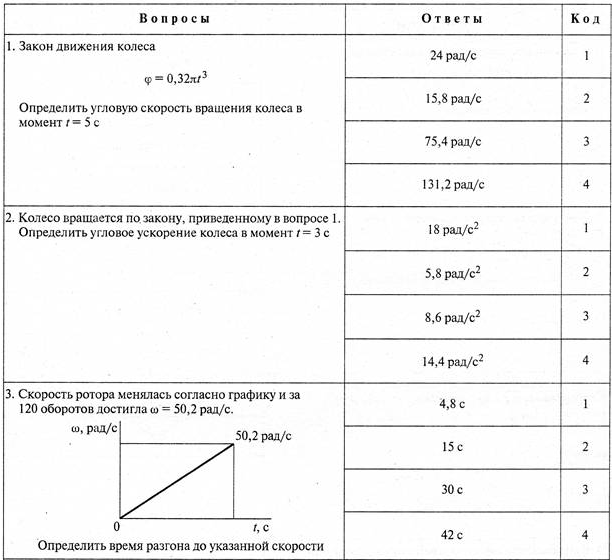 КР3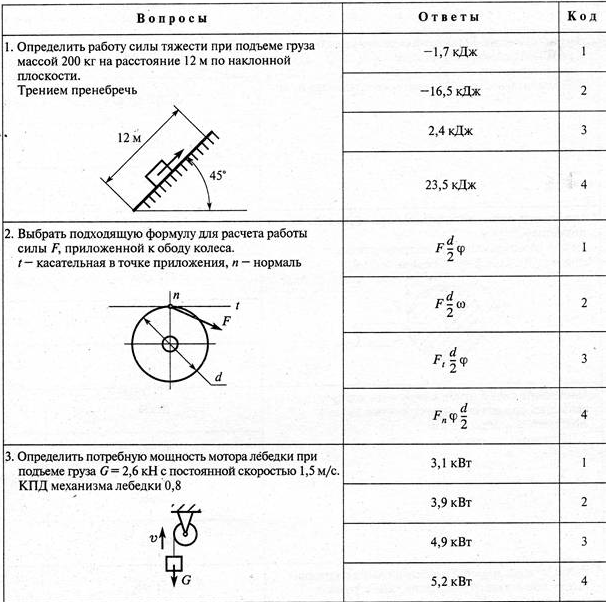 КР4Условия задачи 1:Определить усилия во всех стержнях данной стержневой системы при воздействии на нее силы P.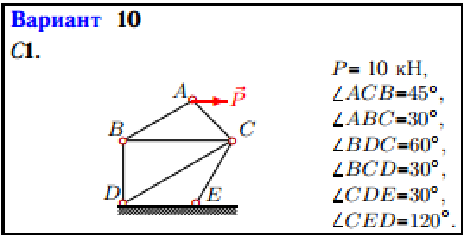 Условия задачи 2:Точка движется по закону x=x(t) и y=y(t). Для момента времени t=t1 найти скорость, ускорение точки и радиус кривизны траектории (x и y даны в см, t1 в сек).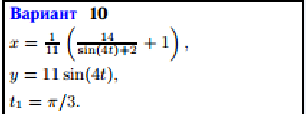 Условия задачи 3: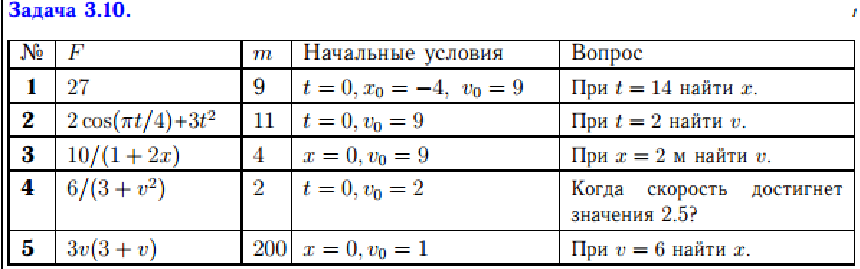 